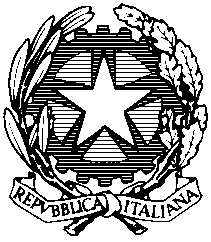 Tribunale Ordinario di TorinoISTANZA DI AMMISSIONE AL PATROCINIO A SPESE DELLO STATO[modello da compilare adattandolo - con aggiunte e/o eliminazioni - al caso concreto]---------------				AL _________________________________				____________________________________ Procedimento n. ______________/__________R.G._____ ISTANZA DI AMMISSIONE AL PATROCINIO A SPESE DELLO STATO(art.74 e ss. DPR 30 maggio 2002, n. 115)Il/La sottoscritt_ ___________________________________________________________________,nat_ a___________________________________________________, il________________________residente in_________________________________________________________________________di fatto abitante in____________________________________________________________________Codice Fiscale: _________________________________________in qualità di ________________________________________________________________ (indicare se indagato / imputato / condannato / persona offesa dal reato / danneggiato che intenda costituirsi parte civile / responsabile civile / civilmente obbligato per la pena pecuniaria)CHIEDE di essere ammesso al patrocinio a spese dello Stato nel procedimento penale sopra indicato in epigrafe.Consapevole della responsabilità penale che assume con la seguente autocertificazione ai sensi degli artt. 95 DPR 115/2002 e 483 c.p., richiamato dall’art. 76 DPR 445/2000, Dichiara che:	- per quanto a propria conoscenza, non ha mai riportato condanna con sentenza definitiva per alcuno dei reati previsti dall’art. 76, comma 4-bis, D.P.R. 115/02;	- la propria situazione familiare e reddituale è la seguente:1) Dichiarante, sopra generalizzato: ha percepito nell’anno_________, cui si riferisce l’ultima dichiarazione dei redditi, un reddito complessivo di euro______________________;2) (Familiare: cognome e nome)________________________________________________________nat__ a_________________________________________________________, il____________________ Codice Fiscale:___________________; rapporto col dichiarante: __________________________________; ha percepito nell’anno_________, cui si riferisce l’ultima dichiarazione dei redditi, un reddito complessivo di euro______________________;3) (Familiare: cognome e nome)________________________________________________________nat__ a_________________________________________________________, il____________________ Codice Fiscale:___________________; rapporto col dichiarante: __________________________________; ha percepito nell’anno_________, cui si riferisce l’ultima dichiarazione dei redditi, un reddito complessivo di euro______________________;4) (Familiare: cognome e nome)________________________________________________________nat__ a_________________________________________________________, il____________________ Codice Fiscale:___________________; rapporto col dichiarante: __________________________________; ha percepito nell’anno_________, cui si riferisce l’ultima dichiarazione dei redditi, un reddito complessivo di euro______________________;	- i redditi sopra dichiarati comprendono anche quelli che per legge sono esenti dall'imposta sul reddito delle persone fisiche, o che sono soggetti a ritenuta alla fonte a titolo d'imposta, o ad imposta sostitutiva;	- pertanto, il reddito complessivo percepito dal proprio nucleo familiare convivente nell’anno suddetto è di euro____________________	- e al momento della presente istanza non sono intervenute variazioni di reddito rilevanti ai fini della concessione del richiesto beneficio.Si impegna a comunicare, fino a che il processo non sia definito, le variazioni dei limiti di reddito rilevanti ai fini della concessione del beneficio, verificatesi nell'anno precedente, entro 30 giorni dalla scadenza del termine di un anno dalla data di presentazione di questa istanza o della eventuale precedente comunicazione di variazione.------------------------------ [Per lo straniero privo di codice fiscale:Dichiara, in luogo del codice fiscale, che il cognome, nome, luogo e data di nascita, sesso e domicilio all'estero sono i seguenti: _______________________________________________________________ ____________________________________________________________________________________ _____________________________________________________________________[Se il richiedente è cittadino di Stato non appartenente all'Unione Europea:Dichiara di trovarsi nell'impossibilità a produrre l'apposita certificazione dell’Autorità consolare competente, e pertanto autocertifica:- che il reddito percepito nel paese d’origine extra Unione Europea nell’anno___________, cui si riferisce l'ultima dichiarazione dei redditi, è stato di euro_______________- e che al momento della presente istanza non sono intervenute variazioni di reddito rilevanti ai fini della concessione del richiesto beneficio;------------------------------ Chiede che le comunicazioni inerenti la presente procedura vengano effettuate presso lo studio dell’avv. ___________________________________________________________, sito in____________________ __________________________________________________________________________.Avvocato che col presente atto nomina [oppure: che con separato atto ha nominato] suo unico difensore.ALLEGA:_____________________________________________________________________________________________________________________________________________________________________________________________________________________________________________________________________EVENTUALI NOTE:(ove sia il caso) Chiede che si tenga conto del solo suo reddito personale, trattandosi di processo in cui i propri interessi sono in conflitto con quelli degli altri componenti il nucleo familiare con lui conviventi.(ove sia il caso) Fa presente di essere persona offesa da reato compreso tra quelli indicati nel comma 4-ter dell'art. 76 D.P.R. n.115/2002 e, quindi, chiede di essere ammessa al patrocinio anche in deroga ai limiti di reddito previsti.______________________________________________________________________________________________________________________________________________________________________________	Torino,_________________________(firma del richiedente)_____________________________________________________La firma è autentica.(il difensore)________________________________________________